= Scenario 3 	= Scenario 4 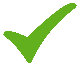 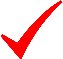 201620152014June 2013June 2012June 2011Ordinary Negligence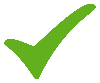 Medical Negligence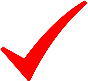 Psychiatric InjuryNegligent MisstatementConsumer Protection Act 1987Occupiers’ Liability(OLA 1957) Occupiers’ Liability(OLA 1984)Private NuisancePublic NuisanceRylands v FletcherVicarious LiabilityLaw and Justice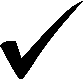 Judicial CreativityFault